PinchGesture描述：用于触发捏合手势，触发捏合手势的最少手指为2指，最大为5指，最小识别距离为3vp。Api：从API Version 7开始支持接口：PinchGesture(value?: { fingers?: number, distance?: number })参数：事件：示例代码：示例效果：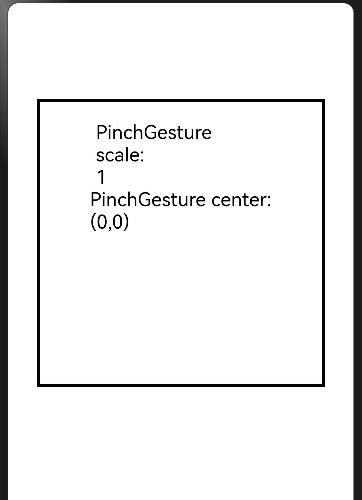 参数名称参数类型必填参数描述fingersnumber否触发捏合的最少手指数, 最小为2指，最大为5指。默认值：2distancenumber否最小识别距离，单位为vp。默认值：3.0名称功能描述onActionStart(event:(event?: GestureEvent) => void)Pinch手势识别成功回调。onActionUpdate(event:(event?: GestureEvent) => void)Pinch手势移动过程中回调。onActionEnd(event:(event?: GestureEvent) => void)Pinch手势识别成功，手指抬起后触发回调。onActionCancel(event: () => void)Pinch手势识别成功，接收到触摸取消事件触发回调。@Entry
@Component
struct PinchGestureExample {
  @State scaleValue: number = 1;
  @State pinchValue: number = 1;
  @State pinchX: number = 0;
  @State pinchY: number = 0;

  build() {
    Column() {
      Column() {
        Text('PinchGesture scale:\n' + this.scaleValue).fontSize(20)
        Text('PinchGesture center:\n(' + this.pinchX + ',' + this.pinchY + ')').fontSize(20)
      }
      .height(300)
      .width(300)
      .padding(20)
      .border({ width: 3 })
      .margin({ top: 100 })
      .scale({ x: this.scaleValue, y: this.scaleValue, z: 1 })
      // 三指捏合触发该手势事件
      .gesture(
      PinchGesture({ fingers: 3 })
        .onActionStart((event: GestureEvent) => {
          console.info('Pinch start');
        })
        .onActionUpdate((event: GestureEvent) => {
          this.scaleValue = this.pinchValue * event.scale;
          this.pinchX = event.pinchCenterX;
          this.pinchY = event.pinchCenterY;
        })
        .onActionEnd(() => {
          this.pinchValue = this.scaleValue;
          console.info('Pinch end');
        })
      )
    }.width('100%')
  }
}